                                                    ПРОЕКТ !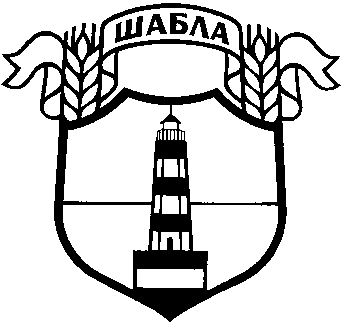 ПЛАН ЗА ДЕЙСТВИЕ НА ОБЩИНА ШАБЛАВ ИЗПЪЛНЕНИЕ НА ОБЛАСТНАТАСТРАТЕГИЯ ЗА ПРИОБЩАВАНЕ НА БЪЛГАРСКИТЕ ГРАЖДАНИ ОТ РОМСКИ ПРОИЗХОД И ДРУГИ ГРАЖДАНИ В УЯЗВИМО СОЦИАЛНО ПОЛОЖЕНИЕ, ЖИВЕЕЩИ В СХОДНА НА РОМИТЕ СИТУАЦИЯЗА ПЕРИОДА 2022-2023 Г.(ПЛАН ЗА ДЕЙСТВИЕ)I. ВЪВЕДЕНИЕНастоящия план на община Шабла е в изпълнение на Областната стратегия за приобщаване на българските граждани от ромски произход и други граждани в уязвимо социално положение, живеещи в сходна на ромите ситуация (План за действие), обхваща периода 2022-2023 г. и има за цел да анализира ситуацията в общината към момента и да планира дейностите, в изпълнение на националната политика по приобщаване на уязвими граждани.Същият представлява един целенасочен подход за борба с бедността и изключването, който не ограничава предоставянето на подкрепа  и за други уязвими етнически групи в неравностойно положение, които живеят в сходна на ромите ситуация. Той е съобразен с изискванията на нормативните актове, регламентиращи предоставянето на различни видове услуги, децентрализацията при управлението и финансирането им и се основава на приоритетите и насоките в областта на политиката на държавата в тази област.Обединяването и социалното изключване, както и кризата, предизвикана от КОВИД 19 са основание за засилване на мерките за подкрепа за гражданите в уязвимо положение, включително и тези от ромската общност.Не всички роми са обект на социално изключване, но всички те могат да станат обект на дискриминация и да бъдат лишени от права. Планът за действие не изключва оказването на подкрепа и за лица в неравностойно положение от други етнически групи.Планът  е съобразен с Националната стратегия на Република България за интегриране на ромите (2021-2030 г).  и Националния план за действие за периода 2022- 2023 г.Изпълнението му е насочено към: Създаване на благоприятни предпоставки за активно участие на представителите на етническите малцинства в обществените процеси на територията на ОбщинаШабла;Подобряване адаптивността и качеството на живот на целевите групи, нуждаещи се от социална подкрепа;Мотивиране и стимулиране на хората в риск да се справят с проблемите си;Активизиране на гражданското общество за толерантност и съпричастност към хората в неравностойно положение.Планът е отворен документ и подлежи на допълнение и актуализиране. Той е резултат от съвместните усилия и партньорство между общината - дирекция „Хуманитарни дейности”, Дирекция „Устройство на територията и строителството и икономическото развитие”, Отдел „Европейско програми и икономическото развитие“, отдел „Образование, култура, младежки дейности и спорт“, Регионална здравна инспекция, дирекция „Бюро по труда” - Каварна, дирекция „Социално подпомагане”- Каварна, Районно управление „Полиция” – Шабла, Общински детски комплекс (ЦПРЛ) и Читалищата в община Шабла.II. АКТУАЛНО СЪСТОЯНИЕ НА РОМСКАТА ОБЩНОСТ В ОБЩИНА ШАБЛАДанните за последното преоброяване на населението през 2021 година ще бъдат публикувани след 1 октомври 2022 г. В тази връзка към периода на изготвяне на Плана за действие по данни от последното преброяване на населението към 01.03.2011 г. на община Община Шабла възлиза на 5069 души, 142 от които са отговорили, че са от ромски произход. Данните са от Националния статистически институт събрани при преброяване към 01.02.2011 г. и са за лица, отговорили на доброволния въпрос за етническа принадлежност. Данните за преброяване на населението и по етнически принадлежност се правят на всеки 10 години от Националния статистически институт. Представени са  в таблица 1.                                                                                                                                               Таблица1.. данните са анонимизирани в съответствие с чл. 25 от Закона за статистиката.Продължава тенденцията част от хората от ромски произход да се самоопределят като българи, турци, румънци и др. От таблицата се вижда, че  населението е концентрирано в гр.Шабла – 3182 лица, от които 103 лица са се самоопределили като роми, 25 лица като турци и 10 лица като други. В останалите 15 села като роми са се самоопределили 36 лица,  с турска принадлежност - 37 и с друга - 11 лица. Най-много самоопределили се като роми са в гр. Шабла – 103, в с. Черноморци – 15 лица, в с. Дуранкулак – 11 лица и в с. Ваклино – 10 лица.Възрастовата структура на населението показва, че е налице трайна тенденция към демографски срив и показва неблагоприятни изменения израяващи се в увеличаване на възрастното население и прогресивно намаление на младите хора до 19 години. Данните са представени в Таблици 2, 3, 4.                                                                                                           Таблица 2                                                                                                     Таблица 3                                                                                                                          Таблица 4От таблиците се вижда, че се запазва тенденцията към намаляване на населението, запазва се и отрицателния естествен прираст на населението. Броя на родените е по-малък от броя на починалите – 42 живородени срещу 119 починали за 2011 г.В регистрите на общината няма данни за точния брой на лицата от ромски произход. По – голяма част от населението от ромския етнос е съсредоточено в кв.”Свобода и по улица “Долина”,ул. „Стара планина“  като се наблюдава тенденция да се заселват и в други части на града. 1. ПРИОРИТЕТ:  „ОБРАЗОВАНИЕ“В община Шабла има 3 учебни заведения – СУ “Асен Златаров” гр. Шабла, ОУ ”Св.Климент Охридски” с. Дуранкулак и  ДГ “Дора Габе” гр. Шабла .В СУ “Асен Златаров” за учебната 2021-2022 г. се обучават 231 ученици, в  12 паралелки от първи до дванадесети клас. В първи клас се обучават 17 ученици. Няма отпаднали и реинтегрирани ученици. Чрез провеждане на родителски срещи и попълване на анкети от родителите на ромските ученици се извършва разясняване за провеждане на учебния процес и за ползите от образование. Осигуряват се дрехи, тетрадки, учебници и учебни помагала на всеки нуждаещ се ученик независимо от етническата принадлежност. Осигуряват се безплатни закуски и безплатен обяд на децата, включени в целодневна организация на учебния ден. Децата не се делят по етнически признак от учителите.През 2021 година в СУ „Асен Златаров” е назначен образователен медиатор. Дейността му е насочена към намаляване риска от преждевременно напускане на образователната система от учениците, чрез включването на родителите на учениците в риск от отпадане от образователната система. 	В СУ „Асен Златаров” работят и по проект “Равен достъп до училищно образование в условията на кризи”, дейност 1 – Закупуване на технически средства за педагогически специалисти и ученици за обезпечаване на образователния процес в условията на кризи. Проектът има за цел да не се допуска прекъсване на образователния процес и приобщаващото образование в условията на обучение от разстояние в електронна среда, да се осигурят условия за ефективност на образованието и да се противодейства на риска от отпадане. В ОУ ”Св.Климент Охридски” с. Дуранкулак за учебната 2021-2022 г. се обучават 38 ученици в 5 паралелки от първи до седми клас. Няма отпаднали и реинтегрирани ученици. Децата не се делят по етнически признак от учителите. На родителите редовно се помага да получават семейните помощи за деца и за осигуряване на личен лекар. Във връзка с епидемичната обстановка през настоящата година комуникацията е чрез телефон, индивидуални срещи или в онлайн стаята. Провеждат се по-чести срещи с родителите от ромски произход. Децата се хранят безплатно в училище, осигурени са учебни помагала, безплатни екскурзии и поемане на част от разходите за летни лагери. И в училището в Дуранкулак е назначен образователен медиатор, който помага на педагогическия персонал за работа на учениците от малцинствен произход.ДГ “Дора Габе” в гр. Шабла има разкрити изнесени групи  в селата Дуранкулак и Крапец. През 2021 – 2022 г. в детската градина се обучават 91 деца от 3 до 7 години, разпределени в 4 групи, сформирани  на възрастов принцип в гр. Шабла и 1 смесена в група в с. Дуранкулак, където броят на децата съответно е 8. Децата в подготвителните групи - 5 и 6–годишни са 49, като 21 са подготвителна група - 6 годишни, а 28 - 5-годишни. В общинския център - 6-годишните са 19, като 6 деца са от ромски произход, а 5 - годишните са - 26 в т.ч.  5 от ромски произход. Изнесената група в с. Дуранкулак 5 - 6 - годишни са 4  деца, от които 1 е от ромски произход. Наблюдава се увеличаване броя на децата от ромски произход, които посещават детската градина.ДГ „Дора Габе“ работи по проект „Активно приобщаване в системата на предучилищното образование“, модул „Такси“. Чрез него се поемат месечните такси на 30 деца, в т.ч. и от етносите. Проекта приключи на 01.04.2022 година.	ДГ „Дора Габе” работи по проект към НП „Успяваме заедно”, модул 1 „Хубаво е в детската градина” където са закупени познавателни книжки за методическа подкрепа, играчки и материали на децата от първа възрастова група. Проекта се реализира от 15.09. 2021 г. до 31.05.2022 година.На територията на община Шабла учениците се обучават в класове, без да се обособяват такива по етнически признак. Учителите и директорите на учебните институции редовно провеждат срещи с родители на деца от ромския етнос. Търсят се всякакви възможности децата да посещават редовно учебните занятия и да няма отпаднали ученици. Практиката обаче показва, че трябва да се положат значителни усилия в посока гарантирането на равен старт в обучението на всички деца. Основен проблем е задълбочаващата се диференциация между децата от различните етноси, специфичните потребности и етнокултурните различия и недостатъчната степен на интегрираност на децата от ромски произход. Неизменно в процесите на общуване и обучение срещат затруднения от различен характер. В тази връзка е необходимо  да се набележат мерки и да се работи преимуществено за преодоляване на различията с оглед предстоящото обучение на децата в училище. В училищната среда липсата на равен старт на децата от етнически произход проличава най-ярко и се превръща в основна пречка пред пълноценното и ползотворното включване на децата в образователния процес. Няма родители от ромски произход, които да участват в училищното настоятелство. Образователното равнище на родителите също е силен фактор, оказващ влияние върху риска от бедност сред децата – сега и в бъдеще. Колкото по-ниско е образователното равнище на родителите, толкова е по-голяма вероятността те да са безработни и/или да получават ниски доходи, упражнявайки заетост с ниско качество.     Задълбочаването на бедността и социалното изключване са основание за засилване на мерките за преодоляване на предизвикателствата, пред които са изправени все още редица граждани в уязвимо положение, включително и тези от ромската общност.   	Също така в община Шабла има разкрити две социални услуги, които функционират Център за обществена подкрепа (ЦОП) и Център за социална рехабилитация и интеграция (ЦСРИ), предоставящи социални услуги в общността.В ЦОП дейностите са насочени към гарантиране най-добрия интерес на детето, подпомагането му за вписване в социалната среда и пълноценното развитие на неговия потенциал съобразно възможностите и потребностите. Целева група са децата и учениците в риск – 36, като от тях 7 са от малцинствата.Оказва се подкрепа и на семействата им, насочена към повишаване на родителския капацитет, насърчаване на отговорното отношение към детето в семейството. Услугите в ЦСРИ са свързани с потребностите на деца и възрастни, които имат различни физически увреждания, комбинирани нарушения, емоционално-поведенчески проблеми и дивиантно поведение, нарушения в развитието.Възрастта на децата и учениците, на които се предоставят социални услуги, е от 2 до 17 години. И двете институции предлагат психо-социална рехабилитация. В ЦСРИ на учениците-потребители, които са от населените места в района на общината, се предоставя двигателна и медицинска рехабилитация, трудотерапия. В ЦОП се предоставя логопедична рехабилитация, като за децата, посещаващи  ДГ „Дора Габе“ услугата е мобилна. Пандемията от COVID-19 засили уязвимостта на изолирани и маргинализирани ромски общности и показа спешната нужда от по-ефективен и всеобхватен политически отговор на национално, европейско  и местно ниво.Проблемите произтичат от:- Слабата заинтересованост на родителите, липса на мотивация у децата и неразбиране на необходимостта от образование;-  Ранно съжителство на семейни начала;-  Ниска степен на грамотност и квалификация на възрастните роми; -  Неефективността на механизмите за превенция на риска от отпадане;-  Ниска степен на компютърна грамотност на родителите за справяне на обучението в електронна среда.Мерки: Постоянни дейности за разясняване на нуждата от образование и квалификация сред ромското население;Провеждане на редовни беседи за вредата от ранното раждане и ранното съжителство. Ограмотяване на неграмотните и малограмотните роми и стимулиране на  квалифицирането им в професии с постоянни доходи.Повишаване на обвхават на деца и ученици в задължителна предучилищна и училищна възраст по механизма за обхват.Повишаване осведомеността на родителите от уязвимите групи относно ползите от образованието.Осъществяване на дейности за приобщаване на родители от уязвимите групи към училищния живот и мотивирането им за образованието на техните деца.Осигуряване на компютърна техника на децата от уязвимите групи за спрявяне с COVID -19 пандемията.	Препоръчително е да се насърчават родителите да водят децата на детска градина редовно. Тук важна роля имат образователните медиатори, които трябва да работят със семействата, и да ги убеждават за важността от редовното посещаване на детска градина от ранна възраст и предимствата, които се дават на децата в последствие за по-лесната и бърза социализация в училище.        2. ПРИОРИТЕТ: ЗДРАВЕОПАЗВАНЕ На територията на община Шабла функционира Филиал на Центъра за спешна медицинска помощ. В общината работят четири общо практикуващи лекари- трима в гр. Шабла и един в селата Крапец и Дуранкулак. Те също не делят пациентите си по етнически признак и не се събират данни.  Ромското население няма необходимата здравна култура. Лошите битови условия при които живеят, непълноценното хранене,  пристрастяване към употребата на алкохол и тютюнопушене още от най-ранна възраст, бедността и др. са причина за влошеното им  здравословно състояние. Повишаването на здравната култура и информираността на населението е важна стъпка за осъзнаване на необходимостта от ползване на  здравни грижи и услуги. Уместни са мерките за провеждане на беседи,  информационни кампании за хранене и отглеждане на децата, за начините за предпазване от нежелана бременност, за семейното планиране и кампании за ползите от имунизациите и мотивирането им за редовното им прилагане, съгласно Националния имунизационен календар и др., но липсва информация за процедурите по идентификация на целевите групи.  	 В контекста на свързаната с COVID – 19 криза се наблюдава влошаване на положението на маргинализираните групи от ромското население. Необходимо е да се предостави подкрепа и медицински грижи, за да се ограничи разпространението на вируса, като се има предвид, че икономическите и социалните последици от свързаната с COVID – 19 криза заплашват да засегнат най-сериозно и да задълбочат съществуващите неравенства във всички приоритетни области на приобщаването на ромското население.   	Подобряването на здравето на всички граждани е в основата на политиките в областта на общественото здраве. Целите, свързани с този приоритет, са насочени към активна промоция на здравето и превенция на хроничните незаразни болести и социално значими болести, и активното подпомагане на уязвими групи да получат ефективен достъп до здравни грижи и здравно обслужване.   	Провеждането на политики в областта на здравната профилактика сред лицата в риск, при които е налице и висока мобилност и затруднен достъп до медицински грижи, ще осигури устойчивост на превантивните дейности не само сред уязвимите общности, но и сред обществото като цяло; подкрепа и медицински грижи, за ограничаване разпространението на COVID-19, ваксинационни програми и др.  	 Достъпът до здравни услуги се гарантира чрез посредничеството на здравният медиатор, който е свързващо звено между уязвимите групи от населението и системата на здравеопазването.Поради малкия процент на здравно осигурени лица от ромски произход, те нямат достъп до качествено лечение. От тук произтичат и големия брой хронични заболявания и големия процент на инвалидизация на ромите. Липсата на стоматологични кабинети в училищата и скъпоструващите услуги са предпоставка за занемаряване на този вид здраве.   Бременните жени от ромски произход посещават женска консултация. Няма данни за хоспитализирани бременни. Новородените се регистрират при личен лекар и  се извършват редовните консултации. Към 31.05.2022 г. са осъществени планови имунизации и имунизционни кампании на 30 деца с непълен имунизационен статус и  това включва посещение на адрес, информиране за часа и мястото на имунизациите и придружаване до здравния кабинет.Проблемите се дължат на:Ниската здравна култура;Лошите хигиенно битови условия на живот;Големия брой здравно неосигурени лица;Мерки:- Провеждане на конкретна разяснителна дейност за правата и задълженията на ромите за навременното им здравно осигуряване.- Да се обхванат всички лица подлежащи  на имунизация. - Да се провеждат беседи в училищата за повишаване на здравната култура с цел превенция от заболявания като ХИВ, СПИН и др. полово предавани болести.- Да се осигури достъп за включване в Национални програми свързани с   подпомагане на роми, болни от сърдечно-съдови, белодробни и др. наследствени заболявания.- Осигуряване на профилактични здравни програми и прегледи за най-нуждаещите се, които нямат здравни осигуровки, според предварително проучени нужди в целевите групи;- Мерки за по-добър достъп до специалисти, лекарства и нужни помощни средства за хора с хронични заболявания, хора с увреждания и др. от уязвимите групи     - Да се повишава здравната култура на ромите на възраст 12-18 години по проблемите свързани с ранното встъпване в брак, семейното планиране и др. свързани с отглеждане и възпитание на децата.          3. ПРИОРИТЕТ: ЗАЕТОСТ Структурата на безработните към месец април 2022 г. в община Шабла по данни от Бюрото по труда Каварна, филиал Шабла е следната: 132 или 6,49 % от икономически активното население, като роми се самоопределят 18 безработни лица. Регистрираните младежи до 29 г. с подгрупа 25 г. са  4 от общия брой. Регистрираните безработни лица с ниска квалификация са 67, а специалистите са 15, (средномесечен брой).Ромите са по-неконкурентно способни от останалите като сравняваме квалификацията и образованието им, социалния имидж за трудовия им статус и социалния им капитал. Наблюдава се изключване от пазара на труда и много високи нива на безработица в общността, както и на заетост в по-нископлатени дейности. Основния работодател за нискоквалифицирани работници e община Шабла, която активно участва и реализира проекти оперативни програми на ЕС за обучение и заeтост – най вече по ОП „РЧР”, Национални програми и други. Голяма част от заетите лица са в сферата на „Озеленяване” е „Чистотата” са лица от ромски произход, които нямат квалификация и са трайно безработни.  В тази мисия много е активна ролята на и на Бюрото по труда. В програми  за заетост са включени общо 71 лица, от които 4 лица по схеми на ОП „РЧР”  и 1 лице по НП „ЗОХТУ”. В Дирекция “Социално подпомагане” гр. Каварна, изнесено работно място гр.Шабла се  извършва консултиране на лица и семейства от етническите малцинства, относно възможностите за социално подпомагане, ползването на социални услуги в общността или в специализирани институции, както и закрила на интересите на детето. Предоставени помощи на лица и семейства към месец април 2022 година са  разпределени както следва:Брой предоставени помощи по чл.9 от ППЗСП – 11 лица;Подпомогнати лица и семейства по реда на чл.7 от ЗСПД – 78 лица;Подпомогнати лица и семейства по реда на чл.8 от ЗСПД – 3 лица.                      Проблеми:   Делът на нерегистрираните безработни е голям;Безработицата сред жените е с по-висок дял;Ниско образованите и лицата без квалификация е сериозна пречка при осигуряването на работа;Работодателите не желаят да  наемат лица от ромски произход без нужните умения и опит за професията;Пандемията, предизвикана от Ковид 19, увеличи като цяло бедността и безработицата, включително и сред граждани от ромски произход.Мерки:-  Да се продължава политиката за включване на ромите в Програмите по временната  заетост и в професионални курсове.-   Собствениците на фирми да бъдат стимулирани за да  наемат на работа завършилите средно образование роми.-  Осигуряване на стаж на учащите в паралелката по готварство и се даде възможност за летен стаж  в заведенията за хранене на територията на общината.- Подобряване достъпа до заетост и обучение на уязвими групи по заетост и социално подпомагане.	4. ПРИОРИТЕТ: ЖИЛИЩНИ УСЛОВИЯГолямата част от  ромско население живее в кв.“Свобода“ и по  ул.“Долина“. Други се заселват в селата Черноморци, Дуранкулак и Ваклино.  Квартал “Свобода” е придобил  вид на “гето”. Къщите, които ромите обитават са построени хаотично, върху парцели с общинска или  неизяснена собственост, без нужните строителни разрешителни. Къщите които ромите обитават в кв. „Свобода“ са построени върху парцели с общинска или неизвестна собственост без нужните строителни разрешителни.  Повечето от тях имат скица на имота, но нямат нотариален акт.  В квартала има изградена техническа инфраструктура, улици, електрификация и ВиК, но няма канализация.Като цяло жилищните условия се подобряват постепенно от общината чрез общинския бюджет и чрез кандидатстването и одобрението на проекти по оперативните програми и други програми. В тази връзка община Шабла изпълни проект „Реконструкция и рехабилитация на съществуващи улици, съоръженията и принадлежностите към тях в гр. Шабла, община Шабла”, одобрен с Договор № BG06RDNP001-7.001-0002-C01 от 23.05.2019 г. за отпускане на безвъзмездна финансова помощ по подмярка 7.2 „Инвестиции в създаването, подобряването или разширяването на всички видове малка по мащаби инфраструктура“ от Програмата за развитие на селските райони за периода 2014-2020 г., съфинансирана от Европейския земеделски фонд за развитие на селските райони. Проектът имаше за цел възстановяване и подобряване на транспортно-експлоатационните качества и носимоспособността на съществуващата пътна настилка и пътното тяло на части от уличната мрежа в гр. Шабла. Реконструирани и рехабилитирани са 7 улици -  ул. „Беласица”; ул. „Нов живот”; ул. „Комсомолска”; ул. „Заводска” – от кръстовището с ул. „Нефтяник” до кръстовището с ул. „Струма”; ул. „Свобода”; ул. „Марица” – от кръстовището с ул. „Добруджа” до кръстовището с ул. „Кубрат”; ул. „Мусала” – от кръстовището с ул. „Ропотамо” до кръстовището с ул. „Равно поле”. Стойността на проекта след провеждане на обществените поръчки за избор на изпълнител бе в размер на 1 066 494,63 лв. без ДДС, представляващи 100% от одобрените и реално извършени разходи за осъществяването на проекта.Община Шабла изпълни проект „Авариен ремонт и възстановяване на пътна настила на улица „Долина” в гр. Шабла ляво и дясно платно – L=1165 m”. Финансирането по проекта е в размер на 807 421, 25 лв. с ДДС към Междуведомствената комисия за възстановяване и подпомагане към МС.В община Шабла в 12 къщи общинска собственост са настанени 16 домакинства с  52 лица от ромски произход. За нуждите на социално слаби семейства, в това число и от ромски произход, са определени за застрояване две площадки с жилищни терени. В с. Дуранкулак с площ от 2014 кв.м. с 4 жилища, а  в гр. Шабла терен с площ от 18412 кв.м с 41 жилища.  В гр. Шабла от тази възможност са се възползвали две семейства, които са построили две жилища, а в с. Дуранкулак е построено едно жилище. Терените са урегулирани и са включени в Интегрирания план за градско възстановяване и развитие като зона за въздействие със социален характер.Въпреки, че има изградена система за сметосъбиране на територията на общината, контейнерите не винаги се използват по предназначение в ромския квартал. Ромското население не разбира и няма изградена култура за опазване на околната среда. Проблемите се изразяват в:Липса на нотариални актове за собственост на жилищата обитавани от роми;Необходимост от експертна юридическа помощ за набавяне необходимите документи за собственост;Недоизградена техническа инфраструктура;Липса на социална инфраструктура;Мерки: -   Провеждане на разяснителни кампании за необходимостта от осигуряване на по-добри условия за живеене сред общността и за разясняване на нуждата от опазване на околната среда.-  Участие в проекти за изграждане на техническа и социална инфраструктура;-  Продължаване политиката за осигуряване на  жилища за многодетни семейства и такива в затруднено финансово състояние;5.ПРИОРИТЕТ:„ВЪРХОВЕНСТВО НАД ЗАКОНА И НЕДИСКРИМИНАЦИЯ ” Един от основните принципи в дейността на МВР е да се зачитат и гарантират правата и свободите на гражданите и тяхното достойнство”. С оглед на това е:  1. Проведено обучение на полицейски служители по правата на човека и проблемите на малцинствата в рамките на учебната 2021-2022 година по месторабота:Брой проведени обучения – 2; Брой обучени служители в умения за работа в мултиетническа среда – 14;2. Предприети са мерки за гарантиране на правата на гражданите с акцент върху жените и децата, за защита на обществения ред, недопускане и противодействие на проявите на нетолерантност:Осигурен е ежедневен, денонощен прием на граждани  и сигнали на жертви на престъпления.Работи се в тясно взаимодействие с “Отдел закрила на детето” гр. Шабла при получаване на сигнал за дете в риск. Успешно се прилагат и разпоредбите на “Закона за защита на домашното насилие”.          3. Ефективността на работата на полицейските служители в мултиетническа среда при спазване на стандартите по правата на човека, се изразява в ежедневна работа с ромското малцинство в община Шабла. В РУ “Полиция” Шабла е определен полицейски служител, който е преминал обучение за работа е мултиетническа среда. Той осъществява ежеседмични работни срещи с отделни лидери на общността, следи за настроенията, проблемите и възникналите предпоставки за конфликти и инциденти в ромския квартал. В ромския квартал „Свобода” не са допуснати инциденти на етническа, религиозна или расова основа.МЕСТНА КОМИСИЯ ЗА БОРБА С ПРОТИВООБЩЕСТВЕНИ ПРОЯВИ Местната комисия /МК/ съвместно с детска педагогическа стая и органите на образованието организира и социално-превантивната дейност на територията на общината, издирва и координира съвместно с инспектора при детска педагогическа стая и дирекция „Социално подпомагане“ малолетните и непълнолетните, които се нуждаят от помощ, взема мерки за тяхната социална защита и развитие, разглежда деянията  и налага възпитателни мерки, както и прави предложения до съда за налагане на възпитателни мерки, привежда в изпълнение възпитателните мерки по отношение на малолетните и непълнолетните  и осъществява контрол върху изпълнението им, подпомага родителите, които срещат затруднения при възпитанието на децата си. Съвместно с органи, институции и лица, които имат отношение  и работят с подрастващите, грижейки се за тяхната закрила и защита, се предприемат необходимите действия. Поведението и развитието на подрастващите се наблюдава посредством посещения в училищата. Осъществяват се срещи с ръководствата им, с учителските колективи, с класните ръководители. Редовен е обменът на информация за посещението на учебни занятия от подлежащите на задължително обучение до 16 години и учениците от гимназиалния етап. И чрез представителите на училищата в МК постъпва информация за наличие на случаи, в които безпричинните отсъствия са резултат на проблеми от социален характер. Връзката с педагогическия съветник в СУ „Асен Златаров“ гр. Шабла е постоянна.Важна е ролята на Центъра за обществена подкрепа в корекционната дейност, свързана с промяна в поведението и нагласите за действие на малолетните и непълнолетните. Психологът в тази институция е член на МК.Съвместно с ръководството на общината, Дирекция „Социално подпомагане“, отдел „Закрила на детето“, Центъра за обществена подкрепа МК издирва деца от рискови групи и особено от ромската общност, които се нуждаят от социална защита. Използват се съществуващите възможности за подпомагане на социално слаби семейства, чиито деца подлежат на задължително образование. Оказва им се съдействие, свързано с осигуряване на необходимите предпоставки за развитието на тази група подрастващи. Води се превантивна работа и с родителите, като се осъществяват съвместни срещи, и с ръководствата на училищата. На затруднените семейства се оказва съдействие при решаване на възникнали проблеми от правен, социален, битов характер и др. 	От община Шабла няма случаи на настанени малолетни и непълнолетни във възпитателни училища-интернати (ВУИ), социално-педагогически интернати (СПИ), поправителни домове. 	Образуваните и приключени възпитателни дела от началото на 2022 год. до края на м. май 2022 год. са 5 брой свързани с противообществени прояви и престъпления на 4 малолетни и 1 непълнолетни лица, от тях 4 малолетни от ромски произход. Наложените възпитателни мерки съгласно Закона за борба срещу противообществените прояви на малолетни и непълнолетни са както следва: по чл. 13, ал. 1, т. 1 – „предупреждение“ и глоби на родителите за повреждане на общинско имущество  на 3 малолетни, по чл. 13, ал. 1, т. 10 – „задължаване на непълнолетния да извърши определена работа в полза на обществото”.  6. ПРИОРИТЕТ: „ КУЛТУРА И МЕДИИ”Дейностите в областта на културата се осъществяват от 9 читалища на територията на общината. Те са: народно читалище «Зора 1894» гр. Шабла, народно читалище «Дружба 1898» с. Дуранкулак, народно читалище «Слънце 1871» с. Крапец, народно читалище «Зора 1942» с. Ваклино,  народно читалище «Свобода 1940» с. Граничар, народно читалище «Отец Паисий 1901» с. Езерец 1871», народно читалище «Изгрев 1936» с. Тюленово, народно читалище «Свобода 1941» с. Горун и народно читалище «Победа 1941» с. Горичане. Възможностите за включване в дейността им, в сформираните самодейни състави по места не предполагат ограничаване участието на етносите.Традиция е да се осигурява достъп на всички, независимо от етноса, до изявите и инициативите от общинския календар «Култура», празничните календари на читалищата, училищата, общинския спортен календар - рецитали, посветени на бележити дати и събития от националния календар на България, патронните празници на учебните заведения, конкурси, спортни състезания. В Общински  детски комплекс /ОбДК/ Шабла са създадени много добри условия и се работи за изява на интересите, таланта и дарованията на всяко дете чрез различните кръжоци, клубове и групи. Работят сформирани клубове: “Игрите на баба и дядо, “Буратино”, “Танцувай с мен”, “Пей с мен”, „Палитра”, „Природолюбител” и „Четки и боички” за съхранение на традициите, обичаите и празниците на ромския етнос също се организират инициативи. Всички участници получават предметни награди. Децата от ромски произход се включват във всички мероприятия, включително и в провежданите от Зеления образователен център. Проблеми:- Броят на изявите на роми в градски, общински и регионални културни мероприятия е малък;-  В читалищните библиотеки няма достатъчна литература за ромските обичаи и традиции;-  Ромите не заявяват интерес за посещение на концерти и театри /главно поради липса на средства за закупуване на билети.Мерки:- Разширяване дейността на читалищата с цел запазване, развитие и разпространение на ромската култура.- Организиране на срещи с изявени и обществено активни представители на общността с учениците от различни класове.- Включване на ученици от общността в активни спортни занимания и  прояви.Събраните данни, информация и констатации са основание за сериозни изводи. Те отразяват не само актуалните проблеми на маргинализираните групи, в случая ромите, които стоят пред общината, но и дават  насоки за възможното им  бъдещо разрешаване и развитие.Проблемите са в национален мащаб, които характеризират малцинствата и най-вече ромското население, важат и за община Шабла. Това поражда необходимост от дългосрочно планиране на действията на местната власт, която да съчетава държавната политика, международни и национални програми, ресурсите на общината и ангажирането на гражданското общество за интегриране на ромското население.7. ОЧАКВАНИ РЕЗУЛТАТИИзграждането на ефективно сътрудничество и партньорство между местните институции, малцинствената общност, нестопанските организации и лидери са гаранция за решаването на конкретни проблеми на населението и проактивни действия за реализиране на съвместни програми допринасящи за процеса на интеграция на малцинствата. В края на периода на Плана за действие очакваме: Повишено качество на образование на учениците в уязвимо социално икономическо положение, които се самоопределят като роми, така и за ученици в сходна ситуация;Обхващане на всички подлежащи на задължително обучение;Намаляване неграмотността сред 18-25 годишните млади хора;Подобрен достъп до здравни услуги и намалена заболеваемост;Повишена здравна и екологична култура на учениците и младите хора в кварталите;Намалена безработицата сред малцинствата;Подобряване на жилищните условия на целевата група;Подобрено състояние на техническата инфраструктура и изградени зелени площи и детски площадки;Съхранена идентичност на малцинствените общности.ІІІ. МЕХАНИЗЪМ ЗА УПРАВЛЕНИЕЗа изпълнението на Плана за действие на община Шабла от съществено значение е сътрудничеството на всички пряко ангажирани институции на местно ниво с представители на неправителствени организации и на отделните етнически общности. Участието на хората от отделните етнически общности е от ключово значение при формирането и реализацията на политиките за интеграция, както и във всички други политики, касаещи просперитета и развитието на община Шабла. Включването им във всеки етап от създаването, изпълнението, наблюдението и оценката на политиките на всички нива обогатява процеса от гледна точка на интересите на общността и компетентността на експертите, работещи по отделните области.Отговорност за координирането на действията по изпълнението на Плана ще има общинският оперативен екип.ІV. МЕХАНИЗЪМ ЗА МОНИТОРИНГ И ОЦЕНКАКметът на общината определя със заповед Звено за мониторинг и оценка като относително самостоятелна структура. То се обособява чрез заповед на кмета.Кметът на общината определя отговорно лице, което да координира изпълнението и отчитането на плана за действие за изминалата година пред общинския съвет, в срок до 1 февруари на настоящата година.Звеното за мониторинг и оценка изготвя до 1 февруари мониторингов доклад за изпълнението на Плана за действие на община Шабла в изпълнение на областната стратегия за равенство, приобщаване и участие на българските граждани от ромски произход и други граждани в уязвимо социално положение, живеещи в сходна на ромите ситуация за предходната година, която се изпраща до Областния управител. Данните се подават и в Системата за мониторинг и контрол.ТАБЛИЦА НА ПЛАНА ЗА ДЕЙСТВИЕ НА ОБЩИНА ШАБЛАВ ИЗПЪЛНЕНИЕ НА ОБЛАСТНАТА СТРАТЕГИЯ ЗА ПРИОБЩАВАНЕ НА БЪЛГАРСКИТЕ ГРАЖДАНИ ОТ РОМСКИ ПРОИЗХОД И ДРУГИ ГРАЖДАНИ В УЯЗВИМО СОЦИАЛНО ПОЛОЖЕНИЕ, ЖИВЕЕЩИ В СХОДНА НА РОМИТЕ СИТУАЦИЯ ЗА ПЕРИОДА 2022- 2023 Г.Приоритетните области на действие са:ОБРАЗОВАНИЕЗДРАВЕОПАЗВАНЕЗАЕТОСТЖИЛИЩНИ УСЛОВИЯВЪРХОВЕНСТВО НА ЗАКОНА И НЕДИСКРИМИНАЦИЯКУЛТУРА   6. КУЛТУРА И МЕДИИОбластОбщинаНаселено мястоЛица, отговорили на доброволния въпрос за етническа принадлежностЕтническа групаЕтническа групаЕтническа групаЕтническа групаНе се самоопределямОбластОбщинаНаселено мястоЛица, отговорили на доброволния въпрос за етническа принадлежностбългарскатурскаромскадругаНе се самоопределямОбщина Шабла480644666714224107гр.Шабла31822945251031099Божаново66----Ваклино165147510-3Горичане82743-5-Горун88785..4..Граничар1199424-....Дуранкулак405390..113..Езерец122121....-..З.Стояново9593--....Крапец294287........Пролез3231--....Смин7069..--..Стаевци55----Твърдица66----Тюленово5454----Черноморци8166-15--ОбластВъзрастови групи ( в навършени години)Възрастови групи ( в навършени години)Възрастови групи ( в навършени години)Възрастови групи ( в навършени години)Възрастови групи ( в навършени години)Възрастови групи ( в навършени години)Възрастови групи ( в навършени години)Възрастови групи ( в навършени години)Възрастови групи ( в навършени години)Възрастови групи ( в навършени години)Възрастови групи ( в навършени години)Възрастови групи ( в навършени години)Възрастови групи ( в навършени години)Възрастови групи ( в навършени години)Възрастови групи ( в навършени години)Възрастови групи ( в навършени години)Възрастови групи ( в навършени години)Възрастови групи ( в навършени години)ОбщинаНаселениместаобщо0459101415192024252930343539404445495054555960646569707475798085+8085+общ. Шабла5069178161195211253217243322347365376383452420357325264264гр. Шабла3401140129154152199164179227257256259274281232182168148148Община2009 г.2009 г.2009 г.2010 г.2010 г.2010 г.2011 г.2011 г.2011 г.ОбщинаЖивородениЖивородениЖивородениЖивородениЖивородениЖивородениЖивородениЖивородениЖивородениОбщинаобщомомчетамомичетаобщомомчетамомичетаобщомомчетамомичетаШабла392316332013422517ОбщинаШабла2009 г.2009 г.2009 г.2010 г.2010 г.2010 г.2011 г.2011 г.2011 г.ОбщинаШаблаобщомъжежениобщомъжежениобщомъжеЖениПочинали137647314975741196752